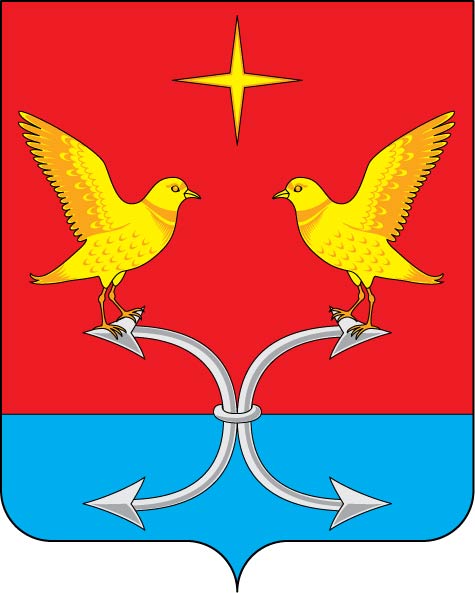 АДМИНИСТРАЦИЯ СПЕШНЕВСКОГО СЕЛЬСКОГО ПОСЕЛЕНИЯКОРСАКОВСКОГО РАЙОНА ОРЛОВСКОЙ ОБЛАСТИПОСТАНОВЛЕНИЕ23.06.2023 года                                                                        № 12            д. Голянка                                                                           Об утверждении Правила обмена деловыми подаркамии знаками делового гостеприимства в Спешневском сельском поселении Корсаковского района Орловской областиВ соответствии с положениями Конституции Российской Федерации, Федерального закона от 25.12.2008. № 273-ФЗ О противодействии коррупции» и принятыми в соответствии с ними иными законодательными и локальными актами п о с т а н о в л я ю:1. Утвердить Правила обмена деловыми подарками знаками делового гостеприимства в Спешневском сельском поселении Корсаковского района Орловской области.          2. Настоящее постановление обнародовать в установленном порядке и разместить на официальном сайте администрации Корсаковского района (www.корсаково57.рф).  3. Контроль за выполнением настоящего постановления оставляю за собой.4. Настоящее постановление вступает в силу со дня его обнародования.Глава сельского поселения                                                               С.В. Лемягов                                                                                              Приложение                                                                                        к постановлению администрации                                                                                     Спешневского сельского поселения                                                                                           Корсаковского района Орловской области                                                                                    от 23.06.2023г. №12 ПРАВИЛАОБМЕНА ДЕЛОВЫМИ ПОДАРКАМИИ ЗНАКАМИ ДЕЛОВОГО ГОСТЕПРИИМСТВАВ ОТРАДИНСКОМ СЕЛЬСКОМ ПОСЕЛЕНИИ ГЛАЗУНОВСКОГО РАЙОНА ОРЛОВСКОЙ ОБЛАСТИ1. Общие положения1.1. Правила обмена деловыми подарками и знаками делового гостеприимства в Отрадинском сельском поселении Глазуновского района Орловской области (далее ‒ Правила) разработаны в соответствии с положениями Конституции Российской Федерации, Федерального закона от 25.12.2008. № 273-ФЗ О противодействии коррупции» и принятыми в соответствии с ними иными законодательными и локальными актами.1.2. Правила определяют единые для всех работников администрации сельского поселения (далее ‒ Учреждение) требования к дарению и принятию деловых подарков.1.3. Действие Правил распространяется на всех работников Учреждения, вне зависимости от уровня занимаемой должности. 1.5. Данные Правила преследует следующие цели: - обеспечение единообразного понимания роли и места деловых подарков, делового гостеприимства, представительских мероприятий в деловой практике Учреждения; - осуществление управленческой и хозяйственной деятельности Учреждения исключительно на основе надлежащих норм и правил делового поведения, базирующихся на принципах качества предоставления услуг, защиты конкуренции, недопущения конфликта интересов;- определение единых для всех работников Учреждения требований к дарению и принятию деловых подарков, к организации и участию в представительских мероприятиях;- минимизирование рисков, связанных с возможным злоупотреблением в области подарков, представительских мероприятий. Наиболее серьезными из таких рисков являются опасность подкупа и взяточничество, несправедливость по отношению к контрагентам, протекционизм внутри Учреждения.2. Требования, предъявляемые к деловым подарками знакам делового гостеприимства2.1. Работники Учреждения могут получать деловые подарки, знаки делового гостеприимства только на официальных мероприятиях, при условии, что это не противоречит требованиям антикоррупционного законодательства и настоящим Правилам.2.2. Подарки и услуги, принимаемые или предоставляемые Учреждением, передаются и принимаются только от имени Учреждения в целом, а не как подарок или передача его от отдельного работника.2.3. Деловые подарки, которые работники от имени Учреждения могут передавать другим лицам или принимать от других лиц в связи со своей трудовой деятельностью, а также представительские расходы на деловое гостеприимство должны соответствовать следующим критериям:- быть прямо связаны с уставными целями деятельности Учреждения, либо с памятными датами, юбилеями, общенациональными праздниками, иными событиями;- быть разумно обоснованными, соразмерными и не являться предметами роскоши;- не представлять собой скрытое вознаграждение за услугу, действие или бездействие, попустительство или покровительство, предоставление прав или принятие определенных решений, либо попытку оказать влияние на получателя с иной незаконной или неэтичной целью;- не создавать для получателя обязательства, связанные с его служебным положение или исполнением служебных (должностных) обязанностей;- не создавать репутационного риска для делового имиджа Учреждения, работников и иных лиц в случае раскрытия информации о совершенных подарках и понесенных представительских расходах;- не противоречить принципам и требованиям антикоррупционного законодательства Российской Федерации, Кодексу этики и служебного поведения работников Учреждения и общепринятым нормам морали и нравственности.2.4. Деловые подарки, в том числе в виде оказания услуг, знаков особого внимания и участия в развлекательных и аналогичных мероприятиях не должны ставить принимающую сторону в зависимое положение, приводить к возникновению каких-либо встречных обязательств со стороны получателя или оказывать влияние на объективность его деловых суждений и решений.2.5. Стоимость и периодичность дарения и получения деловых подарков и/или участия в представительских мероприятиях одного и того же третьего лица должны определяться деловой необходимостью и быть разумными.2.6. В качестве подарков работники Учреждения должны стремиться использовать в максимально допустимом количестве случаев сувениры, предметы и изделия, имеющие символику Учреждения.2.7. Подарки и услуги не должны ставить под сомнение имидж или деловую репутацию Учреждения или его работников.3. Права и обязанности работников Учреждения при обмене деловыми подарками и знаками делового гостеприимства 3.1. Работники, представляя интересы Учреждения или действуя от его имени, должны соблюдать границы допустимого поведения при обмене деловыми подарками и проявлении делового гостеприимства.3.2. Работники Учреждения вправе дарить третьим лицам и получать от них деловые подарки, организовывать и участвовать в представительских мероприятиях, если это законно, этично и делается исключительно в деловых целях, определенных настоящими Правилами.3.3. При любых сомнениях в правомерности или этичности своих действий работники Учреждения обязаны поставить в известность руководителя Учреждения и проконсультироваться с ним, прежде чем дарить или получать подарки или участвовать в тех или иных представительских мероприятиях.3.4. При получении делового подарка или знаков делового гостеприимства работники Учреждения обязаны принимать меры по недопущению возможности возникновения конфликта интересов.3.5. Работники Учреждения не вправе использовать служебное положение в личных целях, включая использование имущества Учреждения,  для получения подарков, вознаграждения и иных выгод для лично и других лиц в процессе ведения дел Учреждения, в том числе, как до, так и после проведения переговоров о заключении гражданско-правовых договоров и иных сделок.3.6. Работникам Учреждения не рекомендуется принимать или передаривать подарки либо услуги в любом виде от третьих лиц в качестве благодарности за совершенную услугу или данный совет.3.7. Не допускается передавать и принимать подарки от Учреждения, его работников и представителей в виде денежных средств, как наличных, так и безналичных, независимо от валюты, а также в форме акций, опционов или иных ликвидных ценных бумаг.3.8. Работники Учреждения должны оказываться от предложений, получения подарков, оплаты их расходов и т.п., когда подобные действия могут повлиять или создать впечатление о влиянии на исход сделки, результат проведения торгов, на принимаемые Учреждением решения и т.д.3.9. Администрация и работники Учреждения не приемлют коррупции. Подарки не должны быть использованы для дачи/получения взяток или коррупции в любых ее проявлениях.3.10. Работник Учреждения не вправе предлагать третьим лицам или принимать от таковых подарки, выплаты, компенсации и т.п. стоимостью свыше 3000 (Трех тысяч) рублей или не совместимые с законной практикой деловых отношений. Если работнику Учреждения предлагаются подобные подарки или деньги, он обязан немедленно об этом руководителю Учреждения.3.11. Работник Учреждения которому при выполнении должностных обязанностей предлагаются подарки или иное вознаграждение как в прямом, так и в косвенном виде, которые способны повлиять на подготавливаемые и/или принимаемые им решения или оказать влияние на его действие/бездействие, должен:- отказаться от них о немедленно уведомить руководителя Учреждения о факте предложения подарка (вознаграждения);- о возможности исключить дальнейшие контакты с лицом, предложившим подарок или вознаграждение, если только это не связано со служебной необходимостью;- случае, если подарок или вознаграждение не представляется возможным отклонить или возвратить, передать его с соответствующей служебной запиской для принятия соответствующих мер руководителю Учреждения и продолжить работу в установленном в Учреждении порядке над вопросом, с которым был связан подарок или вознаграждение.3.12. В случае возникновения конфликта интересов или возможности возникновения конфликта интересов при получении делового подарка или знаков делового гостеприимства работник Учреждения обязан в письменной форме уведомить об этом одно из должностных лиц, ответственных за противодействие коррупции.3.13. Работникам Учреждения запрещается: - самостоятельно принимать предложения от организаций или третьих лиц о вручении деловых подарков и об оказании знаков делового гостеприимства;- принимать без согласования с руководителем Учреждения деловые подарки и знаки делового гостеприимства в ходе проведения деловых переговоров, при заключении договоров, а также в иных случаях, когда подобные действия могут повлиять или создать впечатление об их влиянии на принимаемые решения;- принимать деловые подарки и знаки делового гостеприимства в ходе проведения торгов и во время прямых переговоров при заключении договоров (контрактов);- просить, требовать, вынуждать организации или третьих лиц дарить им либо их родственникам деловые подарки и/или оказывать в их пользу знаки делового гостеприимства;- принимать подарки в виде наличных, безналичных денежных средств, ценных бумаг, драгоценных металлов.3.14. Учреждение может принять решение об участии в благотворительных мероприятиях, направленных на создание и упрочение имиджа Учреждения. 3.15. В случае осуществления спонсорских, благотворительных программ Учреждение должно предварительно удостовериться, что предоставляемая Учреждением помощь не будет использована в коррупционных целях или иным незаконным путем.3.16. При взаимодействии с лицами, занимающими должности государственной (муниципальной) службы, следует руководствоваться нормами, регулирующими этические нормы и правила служебного поведения государственных (муниципальных) служащих.3.17. Неисполнение настоящих Правил может стать основанием для применения к работнику мер дисциплинарного, административного, уголовного и гражданско-правового характера в соответствии с действующим законодательством.4. Область применения4.1. Настоящие Правила подлежат применению вне зависимости от того, каким образом передаются деловые подарки и знаки делового гостеприимства: напрямую или через посредников.4.2. Настоящие Правила являются обязательными для всех работников Учреждения в период работы в Учреждении.